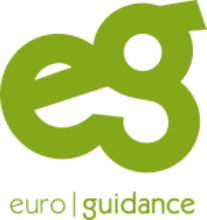 SE LOGER EN ESPAGNEDe nombreux étudiants partent en Espagne pour poursuivre leurs études d'enseignement supérieur, pour participer à une mobilité ERASMUS+, ou encore pour effectuer un stage en entreprise.Un des problèmes, et non des moindres, sera de se loger. Voici quelques informations sur les types de logements qu’un étudiant peut trouver en Espagne, Et des pistes pour faciliter les recherches.Se loger, en Espagne, revient globalement moins cher qu'en France, mais tout dépendra bien sûr du lieu et de de la formule choisis.LES DIFFERENTES POSSIBILITES- Se loger dans un « Colegio Mayor » : Ce sont des foyers étudiants gérés par l’Eglise, que l'on trouve sur presque tous les campus universitaires. Système de logement très répandu en Espagne, dans un Colegio Mayor vous ne vous sentirez jamais seul(e). À leur manière ils participent à la formation culturelle et scientifique des jeunes. Ainsi des activités y sont systématiquement organisées, une bonne occasion de sympathiser avec des étudiants espagnols. En fonction des établissements on peut faire partie de clubs de cinéma, de musique ou de théâtre, bénéficier de conférences scientifiques ou culturelles, pratiquer divers sports et disputer des matchs internes ou inter centres universitaires. Participer à des activités est même, dans certains collèges, quasi obligatoire.Un point peut cependant rebuter certain(e)s : la discipline. Elle est, dans certains établissements, assez stricte, et l'on peut quelquefois avoir le sentiment de ne pas avoir vraiment quitté le domicile familial, avec parfois un contrôle des heures d'entrée et de sortie, l'interdiction de recevoir des visites, de fumer etc.Mais le confort de l'étudiant est assuré avec un service de restauration sur place et de nettoyage des chambres, et à minima : une laverie automatique en libre-service, des salles d'étude, une salle de télévision, une bibliothèque et vidéothèque, une salle informatique.Ensuite, en fonction des services proposés, des infrastructures et des villes, le Colegio Mayor sera basique ou de luxe (piscine, salles de sport, infirmerie ou médecin sur place, soutien pédagogique...), et les prix seront en conséquence. La fourchette de prix est vraiment très large. Dans certains lieux la situation familiale est prise en compte pour le calcul du loyer.Les conditions d'admission dans les Colegios Mayores sont là aussi, très variées. La plupart sont liés à une université bien précise et n'acceptent que les étudiants de cet établissement. Certains sont mixtes, mais la plupart ne le sont pas. Beaucoup tiendront compte des résultats obtenus au diplôme de fin d'études secondaires et/ou demanderont de se présenter personnellement pour un entretien individuel, avant d’attribuer une place. Quoi qu'il en soit il faut s'y prendre très tôt pour solliciter une chambre, et ceci avant la fin de l'année scolaire car les places sont très convoitées.Pour trouver un Colegio Mayor : Consulter le site de chaque Université, rubrique « Logement » Site des Colegios Mayores : www.consejocolegiosmayores.es- Se loger dans une résidence universitaire Sur le campus ou installées dans des lieux proches des Universités, vous trouverez des résidences universitaires publiques, sous contrat avec un établissement d'enseignement supérieur, ou des résidences universitaires privées. La plupart des résidences n'acceptent que les étudiants universitaires, mais quelques unes d'entre elles peuvent aussi accueillir des jeunes en formation de Technicien supérieur (Grado superior) ou d'enseignement artistique supérieur,
comme celles de l'Université de Castille la Manche par exemple.
Les règles sont généralement moins strictes que dans les Colegios Mayores et les étudiants disposent de plus de liberté de mouvement.
On y trouve des chambres individuelles ou à partager à deux. Des formules de demi-pension ou pension complète peuvent être proposées.
Tout comme pour les Colegios Mayores, chaque résidence universitaire est un monde. Là aussi vous allez pouvoir rencontrer facilement des étudiants espagnols et vous faire des amis grâce aux nombreuses activités proposées, y compris parfois des excursions, aux salles communes d'études, multimédia, de sports... Par contre dans ces résidences, aucune obligation de participer aux différentes activités, c'est vous qui choisissez de vous impliquer ou non.
Les résidences universitaires disposent soit de réfectoires, soit de cafétérias, soit proposent l'usage de cuisines en commun, ou encore de cuisines individuelles ou à partager à deux chambres.
Les prix des loyers sont variables selon les services proposés et les villes. Mais se loger dans une résidence universitaire est globalement moins onéreux que dans un Colegio Mayor, d'autant plus si la résidence est publique. Dans ce cas là les loyers sont modiques. Et pourtant avec un confort bien supérieur à ce que vous pouvez généralement attendre en France du même type d'hébergement.Les conditions d'admission :Elles sont variées et dépendent de chaque résidence, de chaque Université ou Communauté Autonome, certaines prenant en compte les notes obtenues au diplôme de fin d'enseignement secondaire ou les revenus des parents... ou simplement l'ordre de réservation.Il faut s'y prendre très tôt pour se porter candidat. Il est recommandé, dès le mois de mars/avril, de surveiller les sites des Universités ou ceux des Communautés Autonomes et la mention "Convocatoria de adjudicación de plaza", car les demandes sont bien supérieures aux offres.
A noter que les résidences publiques ne sont pas toujours faciles d'accès pour un(e) étudiant(e) étranger(e) qui part à titre individuel, hors programme de mobilité.Pour trouver une résidence universitaire :Consulter le site de chaque Université rubrique « Logement".- Se loger dans un Club universitaire :Féminins ou masculins, ils sont gérés par des entités liées à certaines Universités et proposent un hébergement qui comprend la nourriture, ainsi que l'entretien des chambres et des effets personnels. Beaucoup sont gérés par l’Eglise.
Leur particularité est de proposer des activités académiques : soutien pédagogique, aide à l'épanouissement de l'étudiant et de ses capacités, journées intensives d'étude, séminaires, etc.
Mais ils offrent aussi des activités culturelles (ciné-club, débats, excursions....), sportives, de solidarité,...
Toujours proches des campus, ce sont des petites structures qui accueillent en leur sein au moins un étudiant de dernière année d'études, un « Decano », qui sera chargé d'assurer tout au long de l'année une ambiance d'études mais aussi de convivialité.
Plusieurs Universités proposent ce système dont les Universités de Pamplona.
Pour savoir si cette formule est offerte par l'Université qui vous intéresse : consulter son site, rubrique « Logement ».
Ce sont les Clubs universitaires eux-mêmes qui gèrent les demandes d'inscription et auxquels il faut s'adresser directement si l'on est intéressé. L'attribution des places se fait en fonction des notes scolaires ou universitaires obtenues l'année précédente et sur entretien.
- Se loger dans un immeuble d'étudiants :Les immeubles d'étudiants sont le fruit d'une collaboration entre une ou plusieurs universités, et une municipalité, une Communauté Autonome, et l'Institut de la jeunesse, organisme dépendant du Ministère du Travail et de l'économie sociale.
Ces immeubles situés en ville, sont rénovés et découpés en studios occupés exclusivement par des étudiants. Une partie des logements peut être réservée aux jeunes doctorants.
Les prix sont en général avantageux.
L'Université d’Alicante, par exemple, est en train de développer un programme de ce type.
Pour savoir si l'Université qui vous intéresse est porteuse de ce type de projet, consulter son site, rubrique « Logement ».
- Le logement solidaire :Ce concept, qui a été très développé dans un premier temps essentiellement dans le nord-ouest de l'Espagne, concerne maintenant tout le pays. Il est proposé par de nombreuses Universités.Il s'agit pour l'étudiant de bénéficier d'un logement gratuit en échange de certains services rendus.Programme "Vive y convive" : Il s'agit de cohabitation intergénérationnelle. Ce programme d'aide mutuelle contribue à résoudre les problèmes de logement d'un certain nombre d'étudiant(e)s, tout en les sensibilisant à la solidarité intergénérationnelle et aux personnes ou groupes en difficulté.
De quoi s'agit-t-il ?
Des personnes âgées (âge variant en fonction des Universités, souvent à partir de 60/65 ans, mais parfois moins), des mères/pères isolés en charge de famille, des personnes handicapées, offrent un logement gratuit à leur domicile, en échange de compagnie, de collaboration à des tâches domestiques, d'aide à la garde des enfants, de loisirs etc., et en participant seulement aux frais d’eau, chauffage et électricité.
Des places peuvent être proposées à n'importe quel moment de l'année.
Parmi les villes qui ont développé ces programmes : Alicante, Barcelone, Burgos, Grenade, Madrid, Salamanca, San Sébastien, Valence, Valladolid, Zaragoza,...Se loger en échange de travaux d'utilité publique :
Cette formule, développée principalement à Alicante, s'adresse aux étudiants disposés à consacrer quelques heures par semaine au développement d'un quartier défavorisé et dégradé, contre un appartement à partager à deux ou trois sur place, avec des frais de loyer très bas, bien inférieurs au marché local du logement.
Le logement est attribué après entretien individuel de motivation. Les possibilités sont ouvertes toute l’année.
Pour savoir si ce programme existe dans la ville qui vous intéresse, consultez le site des Universités locales, rubrique « Logement ».La colocation :Le partage d'appartement (piso compartido) est très développé en Espagne, et ce depuis longtemps dans les grandes villes comme Madrid et Barcelone. Cette option, très économique, est choisie par de nombreux jeunes Espagnols, étudiants ou non. Les grands appartements madrilènes notamment s’y prêtent très bien. Ce sera l'occasion de connaître d'autres jeunes, et de rentrer de plein pied dans la vie et la culture espagnoles.
Le montant du loyer varie beaucoup en fonction des villes.
Pour trouver une colocation, utiliser le bouche à oreille, consulter les petites annonces des journaux, les sites des Universités...
Quelques sites utiles :
www.pisocompartido.com 
www.idealista.com/pisos-compartidos
www.milanuncios.com (taper : "pisos compartidos)".La pension chez l'habitant :Pour une immersion encore plus complète dans la vie espagnole, certaines Universités proposent de fournir les coordonnées de familles sélectionnées, qui vous accueilleront en pension complète. La formule peut inclure le lavage et le repassage du linge ou être plus légère. Ainsi, du seul petit déjeuner, ou de la possibilité d'utiliser la cuisine, à la pension complète, de la chambre simple à la chambre double, de la présence d'un seul étudiant dans l’appartement, à plusieurs hôtes, toutes les formules sont possibles en fonction des lieux.
La pension chez l'habitant est souvent réservée aux étudiants en mobilité Erasmus+.
Parmi les Universités qui proposent ce type de logement : l’Université de Burgos, l’Université de Malaga, l’Université de Séville, l’Université de Navarre ...Le logement provisoire :Quelques Universités disposent de résidences pouvant accueillir des étudiants durant une courte période, de deux/trois jours à quelquefois deux/trois semaines, avant qu'ils ne trouvent un logement définitif.
Quelques autres ont conclu un accord avec des « Hostals », sortes de pensions de famille, afin de proposer aux jeunes une solution intermédiaire.
Sinon, reste la solution de l'Auberge de jeunesse, qui permet de se loger quelques jours à l'arrivée en Espagne. Cela peut laisser un peu de temps pour visiter et trouver sur place un logement plus pérenne. Il y a au moins une Auberge de jeunesse dans chaque grande ville en Espagne.
Pour trouver une Auberge de jeunesse :
https://hihostels.com
LES SERVICES D’APPUI A LA RECHERCHE DE LOGEMENTLes Services universitaires :Un certain nombre d'Universités proposent dans le cadre du « Bureau d’information de l’étudiant », un appui à la recherche de logement. Toutefois ce service est maintenant rendu, dans l'immense majorité des cas, sous la forme de la page web "Alojamiento" du site des Universités.Le Service des relations internationales des Universités :Partie prenante de l'accueil des jeunes étrangers dans le cadre du programme Erasmus+ notamment, ce service peut dans certains cas, gérer le logement des étudiants en mobilité. Si vous partez dans le cadre d'un projet européen, n'hésitez pas à le solliciter.La "Bolsa de vivienda" :Beaucoup d'Universités ont un système de base de données, appelé "Bolsa de vivienda", qui permet de consulter les offres locales de chambres ou d'appartements à louer ou à partager, accessibles à des étudiants. L’Université n'intervient pas dans les tractations, elle rend simplement possible la rencontre de l'offre et de la demande.
Consulter ces bases de données permettra notamment d'avoir une idée des prix pratiqués dans la ville qui vous intéresse. Voir la rubrique "Alojamiento" du site des Universités.Les petites annonces :N'omettez pas, une fois sur place, de faire le tour des tableaux d’affichage de l’Université, des
restaurants universitaires, et des cafétérias à proximité des campus pour consulter, ou laisser votre propre petite annonce.Autres possibilités :Les Services jeunesse municipaux :
Dans certaines villes, comme Barcelone ou encore Valencia, les Services jeunesse (Servicio para la juventud) proposent des pistes pour la recherche d'un logement ou disposent d'une base de données spécifique.Les Instituts du logement dans les Communautés Autonomes :
Certaines Communautés, par l'intermédiaire d'un service dédié, et afin de faciliter l'accès au logement, disposent d'une intéressante offre d'hébergements destinée aux habitants de la région.
Pour accéder aux sites de toutes les Communautés autonomes en Espagne :
https://administracion.gob.es/pag_Home/atencionCiudadana/SedesElectronicas-y-Webs-Publicas/websPublicas/WP_CCAA.html
QUELQUES PISTES DANS CERTAINES GRANDES VILLESMadrid :
- « Vivienda virtual universitaria » :
Cet espace madrilène de l'enseignement supérieur s'adresse à tous les étudiants de la Communauté Autonome de Madrid, qui pourront rechercher n'importe quel type de logement à travers sa base de données, qu'il s'agisse d'une location, colocation ou encore d'une chambre chez l'habitant.
www.emes.es/VivirenMadrid/Alojamientoestudiantes/tabid/219/Default.aspx- La « Bolsa de la vivienda » de la Communauté de Madrid :
Ce service, outre des informations générales sur le logement, des informations juridiques spécialisées et un appui en cas de conflit locatif, propose des offres d'appartements en location et des chambres individuelles. Il s'adresse à tous les jeunes et pas simplement aux étudiants.
www.comunidad.madrid/servicios/vivienda/plan-alquila- Programme « Convive » :
Le programme madrilène d'aide intergénérationnelle.
www.convive.org.es- Des sites privés ayant ou non des accords avec certaines Universités madrilènes :
www.alojamientos-estudiantes-madrid.es
http://accommadrid.com/fr
https://cotown.com/es
https://madrideasy.com/es
https://residenciasdeestudiantes.org/madrid
Barcelone :- «Abitatge Jove » :
Plusieurs Universités locales bénéficient d'un accord avec la "Generalitat" de Barcelone. Cette dernière propose ses services pour trouver un logement via «Abitatge Jove », véritable centrale de réservation pour les étudiants. Location pour jeunes, location partagée, hébergement dans
des familles, en résidence universitaire... beaucoup de formules sont proposées.
https://ajuntament.barcelona.cat/plajove/es/tag/habitatge- « Resahousing » :
De même certaines Universités ont un accord avec l'organisme "Resahousing" qui propose à distance des hébergements, pour les étudiants étrangers notamment.
www.resa.es/es- Pour les étudiants de Master ou Doctorat : https://barnastudentsplace.com- Des propositions de logement temporaire :
Plutôt utiles pour ceux qui ne resteraient que quelques semaines ou quelques mois à Barcelone, pour un stage par exemple, une agence privée propose des hébergements de courte durée :
https://serviguest.com/alquiler-por-meses- Le journal gratuit "El periodico" :
Au delà de son site web, on peut trouver ce journal dans certains bars ou cinémas, il contient des petites annonces de logements.
www.elperiodico.com/es/viviendaAndalousie :Le magazine « La Ocasion » publie des petites annonces de logements pour la Province d'Alméria.http://revistaocasion.infoAu niveau national :
- Resa est une société qui construit et gère un réseau de résidences universitaires privées. Ces résidences sont implantées dans de nombreuses villes universitaires espagnoles.
www.resa.es/es- Idealista est une agence immobilière leader, présente sur tout le territoire espagnol, qui propose entre autres des logements pour étudiants, et qui a signé des accords de coopération avec certaines Universités madrilènes.
www.idealista.com/pisos-compartidos- L'équivalent espagnol du « Bon coin » pour les annonces de logements :
www.milanuncios.com- Autres sites :
www.aluni.net/es
https://erasmusplay.com/es- Mise en garde :
Un certain type d'agence a proliféré dans le secteur immobilier en Espagne, il s'agit d'agences de recherche d'appartements, qui, contre le paiement d'une certaine somme d'argent, proposent des listes de logements qui sont censés correspondre à vos souhaits. Eviter de faire appel à ces agences car la majorité n'est pas fiable et vous ne pourrez pas récupérer votre argent.Centre Euroguidance de Marseille/CIO Marseille Est - Mars 2023